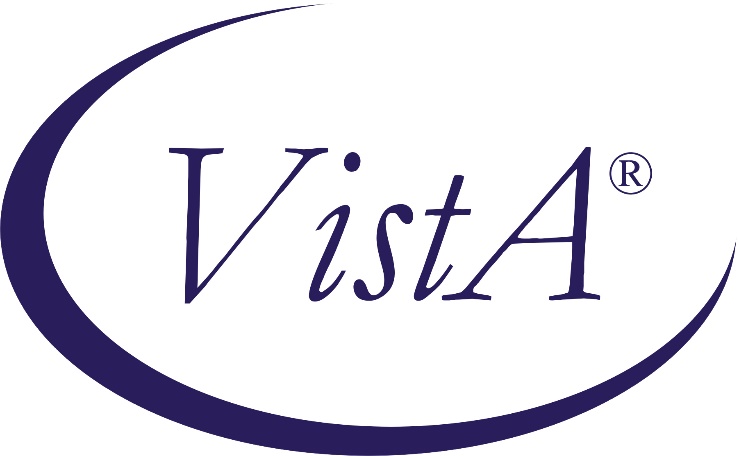 Compensation and Pension Record Interchange (CAPRI)CAPRI Compensation and Pension Worksheet Module (CPWM)Templates and AMIE Worksheet Disability Benefits Questionnaires (DBQs)Release NotesPatch: DVBA*2.7*166June 2011Department of Veterans AffairsOffice of Enterprise DevelopmentManagement & Financial SystemsPreface Purpose of the Release Notes The Release Notes document describes the new features and functionality of patch DVBA*2.7*166. (CAPRI CPWM TEMPLATES AND AMIE WORKSHEET DBQs). The information contained in this document is not intended to replace the CAPRI User Manual. The CAPRI User Manual should be used to obtain detailed information regarding specific functionality.Table of Contents1.	Purpose	12.	Overview	13.	Associated Remedy Tickets & New Service Requests	14.	Defects Fixes	15.	Enhancements	25.1	CAPRI – DBQ Template Additions	25.2	CAPRI – DBQ Template Modifications	25.3	CAPRI DBQs Deactivated	45.4	AMIE–DBQ Worksheet Additions	45.5	AMIE–DBQ Worksheet Modifications	46.	Disability Benefits Questionnaires (DBQs)	56.1. Hearing Loss and Tinnitus Disability Benefits Questionnaire	56.2. Hematologic and Lymphatic Conditions, including Leukemia Disability Benefits Questionnaire	116.3. Persian Gulf and Afghanistan Infectious Diseases Disability Benefits Questionnaire	166.4. Tuberculosis Disability Benefits Questionnaire	196.5. Eating Disorders Disability Benefits Questionnaire	236.6. Medical Opinion Disability Benefits Questionnaire	257. Software and Documentation Retrieval	287.1   Software	287.2   User Documentation	287.3   Related Documents	28PurposeThe purpose of this document is to provide a high-level overview of user and technical information of the enhancements specifically designed for Patch DVBA*2.7*166.Patch DVBA *2.7*166 (CAPRI CPWM TEMPLATES AND AMIE WORKSHEET DBQs) introduces enhancements and updates made to the AUTOMATED MED INFO EXCHANGE (AMIE) V 2.7 package and the Compensation & Pension Record Interchange (CAPRI) application in support of the new Compensation and Pension (C&P) Disability Benefits Questionnaires (DBQs).OverviewVeterans Benefits Administration Veterans Affairs Central Office (VBAVACO) has approved implementation of the following new Disability Benefits Questionnaires: DBQ Hearing Loss and TinnitusDBQ Hematologic and Lymphatic Conditions Including LeukemiaDBQ Persian Gulf and Afghanistan Infectious DiseasesDBQ TuberculosisDBQ Eating DisordersDBQ Medical OpinionPatch DVBA*2.7*166 will also include the deactivation of the following three DBQs that were previously released in Patch DVBA*2.7*161.DBQ Initial PTSD (Deactivated)DBQ Review PTSD (Deactivated)DBQ Mental Disorders (Deactivated)Associated Remedy Tickets & New Service RequestsThere are no Remedy tickets or New Service Requests associated with patch DVBA*2.7*166. Defects FixesThere are no CAPRI DBQ Templates or AMIE – DBQ Worksheet defects fixes associated withpatch DVBA*2.7*166.  Enhancements This section provides an overview of the modifications and primary functionality that will be delivered in Patch DVBA*2.7*166.CAPRI – DBQ Template AdditionsThis patch includes adding four new CAPRI DBQ Templates that are accessible through the Compensation and Pension Worksheet Module (CPWM) of the CAPRI GUI application.DBQ HEARING LOSS AND TINNITUSDBQ PERSIAN GULF AND AFGHANISTAN INFECTIOUS DISEASESDBQ TUBERCULOSISDBQ MEDICAL OPINIONCAPRI – DBQ Template ModificationsThis patch includes updates made to the following CAPRI DBQ templates approved by theVeterans Benefits Administration Veterans Affairs Central Office (VBAVACO).Modifications implemented with this patch include updating the following DBQs listed below. Each DBQ lists the changes that were made with this patch. 5.2.1. DBQ HEMATOLOGIC AND LYMPHATIC CONDITIONS INCLUDING LEUKEMIA 5.2.1.1 Section 1 Diagnosis: removed the rationale logic and added the (check all that apply) option:Does the Veteran now have or has he/she ever been diagnosed with a hematologic or lymphatic condition?   Yes     NoIf yes, select the Veteran’s condition(s) (check all that apply): Acute lymphocytic leukemia (ALL) 	                        ICD code:  ________    Date of diagnosis: _________ Acute myelogenous leukemia (AML) 	ICD code:  ________    Date of diagnosis: _________ Chronic myelogenous leukemia (CML) 	ICD code:  ________    Date of diagnosis: _________ Chronic lymphocytic leukemia (CLL) 	ICD code:  ________    Date of diagnosis: _________ Hodgkin’s disease 		ICD code:  ________    Date of diagnosis: _________	 Non-Hodgkin’s lymphoma                                        ICD code:  ________    Date of diagnosis: _________	 Multiple myeloma	                                         ICD code:  ________    Date of diagnosis: _________	 Myelodysplastic syndrome                                       ICD code:  ________    Date of diagnosis: _________	 Plasmacytoma	                                                         ICD code:  ________    Date of diagnosis: _________	 Anemia (such as anemia of chronic disease, aplastic anemia, hemolytic anemia, iron or vitamin-deficient anemias, thalassemias, myelophthisic anemia,etc.)  			        			                                                                     ICD code:  ________     Date of diagnosis: _________	 Thrombocytopenia 	                                        ICD code:  ________     Date of diagnosis: _________	 Polycythemia vera 	                                        ICD code:  ________     Date of diagnosis: _________	 Sickle cell anemia 	                                        ICD code:  ________     Date of diagnosis: _________	 Splenectomy 		                                        ICD code:  ________     Date of diagnosis: _________	 Hairy cell or other B-cell leukemia: If checked, complete Hairy cell and other B-cell leukemias Questionnaire in lieu of this Questionnaire.     Other, specify:	5.2.1.2 Section 9 Other pertinent physical findings, complications, conditions, signsand/or symptoms: updated option (a) and added new option (b): a. Does the Veteran have any scars (surgical or otherwise) related to any conditions or to the treatment of any conditions listed in the Diagnosis s____ section above?   Yes    No  If yes, are any of the scars painful and/or unstable, or is the total area of all related scars greater than 39square cm (6 square inches)? Yes    No  If yes, also complete a Scars Questionnaire.b. Does the Veteran have any other pertinent physical findings, complications, conditions, signs and/or symptoms? Yes    No  If yes, describe (brief summary): _________________________     5.2.2. DBQ EATING DISORDERS5.2.2.1. First paragraph Introduction NOTE section contains the following new changes:VA Suicide Prevention Hotline has been changed to Veterans Crisis LineStay on the Hotline has been changed to Stay on the Crisis LineNOTE: If the Veteran experiences a mental health emergency during the interview, please terminate the interview and obtain help, using local resources as appropriate. You may also contact the Veterans CrisisLine at 1-800-273-TALK(8255). Stay on the Crisis Line until help can link the Veteran to emergency care.5.2.2.2. Section 1 Diagnosis: removed the rationale logic and contains the following:Does the Veteran now have or has he/she ever been diagnosed with an eating disorder(s)?  Yes    NoIf yes, check all diagnoses that apply: Bulimia   Date of diagnosis: 	 ICD code: __________Name of diagnosing facility or clinician: __________________ AnorexiaDate of diagnosis: 	 ICD code: __________Name of diagnosing facility or clinician: __________________ Eating disorder not otherwise specifiedDate of diagnosis: 	 ICD code: __________Name of diagnosing facility or clinician: __________________5.2.2.3. Section 2 Medical History has been added and contains the following:Describe the history (including onset and course) of the Veteran’s eating disorder (brief summary):             5.2.2.4. Section 3 Findings was previously Section 2 Findings.            5.2.2.5. Section 4 Other symptoms was previously Section 3 Other symptoms.            5.2.2.6. Section 5 Functional impact was previously Section 4 Functional impact.CAPRI DBQs DeactivatedVBAVACO has approved deactivation for the following three DBQs:DBQ INITIAL PTSDDBQ REVIEW PTSDDBQ MENTAL DISORDERS AMIE–DBQ Worksheet AdditionsVBAVACO has approved the following new AMIE –DBQ Worksheets that are accessible through the Veterans Health Information Systems and Technology Architecture (VistA) AMIE software package.DBQ HEARING LOSS AND TINNITUSDBQ PERSIAN GULF AND AFGHANISTAN INFECTIOUS DISEASESDBQ TUBERCULOSISDBQ MEDICAL OPINIONThis patch implements the new content for the AMIE C&P Disability Benefit Questionnaire worksheets, which are accessible through the VISTA AMIE software package.AMIE–DBQ Worksheet ModificationsVBAVACO has approved modifications for the following AMIE –DBQ Worksheets.DBQ HEMATOLOGIC AND LYMPHATIC CONDITIONS INCLUDING LEUKEMIADBQ EATING DISORDERS Disability Benefits Questionnaires (DBQs) The following section illustrates the content of the new questionnaires included in Patch DVBA*2.7*166.6.1. Hearing Loss and Tinnitus Disability Benefits Questionnaire Name of patient/Veteran: 	SSN:	Your patient is applying to the U. S. Department of Veterans Affairs (VA) for disability benefits.  VA will consider the information you provide on this questionnaire as part of their evaluation in processingthe Veteran’s claim.   NOTE: This form is only for use by VHA staff or contract examiners. This exam is for: Tinnitus only (audiologist or non-audiologist clinician) 	           If this exam is for tinnitus only, complete section 2 only. Otherwise complete entire form. Hearing loss and/or tinnitus (audiologist, performing current exam) Hearing loss and/or tinnitus (audiologist or non-audiologist clinician, using audiology report of      record that represents Veteran’s current condition)	  If using audiology report of record, date audiology exam was performed: ______________                                      SECTION 1:  HEARING LOSS (HL)Note: All testing must be conducted in accordance with the following instructions to be valid for VA disability evaluation purposes. Instructions: An examination of hearing impairment must be conducted by a state-licensed audiologistand must include a controlled speech discrimination test (specifically, the Maryland CNC recording) and a puretone audiometry test in a sound isolated booth that meets American National Standards Institute standards (ANSI S3.1.1999 [R2004]) for ambient noise.  Measurements will be reported at the frequencies of 500, 1000, 2000, 3000, and 4000 Hz.  The examination will include the following tests: Puretone audiometry by air conduction at 250, 500, 1000, 2000, 3000, 4000, 6000 Hz and 8000 Hz, and by bone conduction at 250, 500, 1000, 2000, 3000, and 4000 Hz, spondee thresholds, speech discrimination using the recorded Maryland CNC Test,tympanometry and acoustic reflex tests (ipsilateral and contralateral), and, when necessary, Stenger tests.  Bone conduction thresholds are measured when the air conduction thresholds are poorer than 15dB HL.  A modified Hughson-Westlake procedure will be used with appropriate masking.  A Stenger mustbe administered whenever puretone air conduction thresholds at 500, 1000, 2000, 3000, and 4000 Hz differ by 20 dB or more between the two ears. Maximum speech discrimination will be reported with the 50 word VA approved recording of theMaryland CNC test. The starting presentation level will be 40 dB re SRT.  If necessary, the starting level will be adjusted upward to obtain a level at least 5 dB above the threshold at 2000 Hz, if not above the patient’s tolerance level.  The examination will be conducted without the use of hearing aids.  Both ears must be examined for hearing impairment even if hearing loss in only one ear is at issue. When speech discrimination is 92% or less, a performance intensity function must be obtained.A comprehensive audiological evaluation should include evaluation results for puretone thresholds by air and bone conduction (500-8000 Hz), speech reception thresholds (SRT), speech discrimination scores, and acoustic immittance with acoustic reflexes (ipsilateral and contralateral reflexes). Tests for non-organicity must be performed when indicated.1.  Objective Findingsa. Puretone thresholds in decibels (air conduction): Instructions: Measure and record puretone threshold values in decibels at the indicated frequencies (air conduction).  Report the decibel value, which ranges from - 10 dB to 105 dB, for each of the frequencies.Add a plus behind the decibel value when a maximum value has been reached with a failure of responsefrom the Veteran. In those circumstances where the average includes a failure of response at either themaximum allowable limit (105 dB) or the maximum limits of the audiometer, use this maximum decibelvalue of the failure of response in the puretone threshold average calculation.If the Veteran could not be tested (CNT), enter CNT and state the reason why the Veteran could not betested.  Clearly inaccurate, invalid or unreliable test results should not be reported.The puretone threshold at 500 Hz is not used in calculating the puretone threshold average for evaluationpurposes but is used in determining whether or not for VA purposes, hearing impairment reaches thelevel of a disability.  The puretone threshold average requires the decibel levels of each of the requiredfrequencies (1000 Hz, 2000 Hz, 3000 Hz, and 4000 Hz) be recorded for the test to be valid fordetermination of a hearing impairment.                                                                RIGHT EAR                                                              LEFT EAR*The puretone threshold at 500 Hz is not used in determining the evaluation but is used in determining whether or not a ratable hearing loss exists.**The average of B, C, D, and E.***CNT – Could Not Testb. Were there one or more frequency(ies) that could not be tested? Yes   NoIf yes, enter CNT in the box for frequency(ies) that could not be tested, and explain why testing could notbe done: _____________________c. Validity of puretone test results: 	 Test results are valid.  	 Test results are invalid (not indicative of organic hearing loss).  		If invalid, provide reason: 	d. Speech Discrimination Score (Maryland CNC word list)     Instructions on pausing:  Examiners should pause when necessary during speech discrimination    tests, in order to give the Veteran sufficient time to respond.  This will ensure that the test results are    based on actual hearing loss rather than on the effects of other problems that might slow a Veteran’s    response.  There are a variety of problems that might require pausing, for example, the presence of    cognitive impairment.  It is up to the examiner to determine when to use pausing and the length of    the pauses.e. Appropriateness of Use of Speech Discrimination Score (Maryland CNC word list)       Use of speech discrimination score is appropriate for this Veteran.   The use of the speech discrimination score is not appropriate for this Veteran because of language difficulties, cognitive problems, inconsistent speech discrimination scores, etc., that make combineduse of puretone average and speech discrimination scores inappropriate.f. Audiologic FindingsSummary of Immittance (Tympanometry) Findings:2. DiagnosisRIGHT EAR 	Normal hearing													 	Sensorineural hearing loss (in the frequency range of 500-4000 Hz)*		ICD code: _____ 	Sensorineural hearing loss (in the frequency range of 6000 Hz or higher frequencies) ** 											ICD code: _____ 	Significant changes in hearing thresholds in service***	 	Conductive hearing loss								ICD code: _____ 	Mixed hearing loss								ICD code: _____LEFT EAR 	Normal hearing													 	Sensorineural hearing loss (in the frequency range of 500-4000 Hz)*		ICD code: _____ 	Sensorineural hearing loss (in the frequency range of 6000 Hz or higher frequencies) ** 											ICD code: _____ 	Significant changes in hearing thresholds in service***		 	Conductive hearing loss								ICD code: _____ 	Mixed hearing loss								ICD code: _____NOTES: *The Veteran may have hearing loss at a level that is not considered to be a disability for VA purposes. This can occur when the auditory thresholds are greater than 25 dB at one or more frequencies in the 500-4000 Hz range.** The Veteran may have impaired hearing, but it does not meet the criteria to be considered a disability for  VA purposes. For VA purposes, the diagnosis of hearing impairment is based upon testing at frequency ranges of 500, 1000, 2000, 3000, and 4000 Hz. If there is no HL in the 500-4000 Hz range, but there is HL above 4000 Hz, check this box. ***The Veteran may have a significant change in hearing threshold in service, but it does not meet the criteria to be considered a disability for VA purposes. (A significant change in hearing threshold may indicate noise exposure or acoustic trauma.)3. Evidence reviewIn order to provide an accurate medical opinion, the Veteran’s records should be reviewed, if available.Was the Veteran’s VA claims file reviewed? Yes   NoIf yes, list any records that were reviewed but were not included in the Veteran’s VA claims file: _____________________________________________________________________________If no, check all records reviewed as part of this examination: Military service treatment records Military service personnel records Military enlistment examination Military separation examination Military post-deployment questionnaire Department of Defense Form 214 Separation Documents Veterans Health Administration medical records (VA treatment records) Civilian medical records Interviews with collateral witnesses (family and others who have known the Veteran before and after military service) Prior audiology reports Other: ______________________________________ No records were reviewed4. EtiologyIf present, is the Veteran’s hearing loss at least as likely as not (50% probability or greater) caused by or a result of an event in military service? Yes   NoRationale (Provide rationale for either a yes or no answer): ________________ Cannot provide a medical opinion regarding the etiology of the Veteran’s hearing loss without resortingto speculation Provide rationale for reason speculation required:  ________________________Did hearing loss exist prior to the service?	 Yes  	 No	If yes, was the pre-existing hearing loss aggravated beyond normal progression in military service?	Right ear    Yes    No	Left ear    Yes    NoProvide rationale for both yes or no:  ________________________5. Functional impact of hearing lossNOTE: Ask the Veteran to describe in his or her own words the effects of disability (i.e. the current complaint of hearing loss on occupational functioning and daily activities). Document the Veteran’s response without opining on the relationship between the functional effects and the level of impairment(audiogram) or otherwise characterizing the response. Do not use handicap scales.Does the Veteran’s hearing loss impact ordinary conditions of daily life, including ability to work?   Yes    No If yes, describe impact in the Veteran’s own words: ________________________6. Remarks, if any, pertaining to hearing loss: 	SECTION 2:  TINNITUS1. Medical history Does the Veteran report recurrent tinnitus?  Yes    NoDate and circumstances of onset of tinnitus: _______________________________2. Evidence reviewIn order to provide an accurate medical opinion, the Veteran’s records should be reviewed, if available.Was the Veteran’s VA claims file reviewed? Yes   NoIf yes, list any records that were reviewed but were not included in the Veteran’s VA claims file: _____________________________________________________________________________If no, check all records reviewed as part of this examination: Military service treatment records Military service personnel records Military enlistment examination Military separation examination Military post-deployment questionnaire Department of Defense Form 214 Separation Documents Veterans Health Administration medical records (VA treatment records) Civilian medical records Interviews with collateral witnesses (family and others who have known the Veteran before and after military service) Prior audiology reports Other: ______________________________________ No records were reviewed3. Etiology of tinnitusa. Tinnitus associated with hearing loss The Veteran has a diagnosis of hearing loss according to VA criteria, and his or her tinnitus is at least as likely as not (50% probability or greater) a symptom associated with the hearing loss, as tinnitus is known to be a symptom associated with hearing loss  The Veteran’s tinnitus is not likely a symptom associated with Veteran’s hearing loss, as Veteran does not have hearing loss according to VA criteriab. Tinnitus not associated with hearing lossNOTE: Select answer below and provide rationale.The Veteran’s tinnitus is:  At least as likely as not (50% probability or greater) caused by or a result of military noise exposure	Rationale: _________________ At least as likely as not (50% probability or greater) due to a known etiology (such as traumatic brain 	injury)	Etiology and rationale: _________________ Not caused by or a result of military noise exposure	Rationale: _________________ Cannot provide a medical opinion regarding the etiology of the Veteran’s tinnitus without resorting to 	speculation	Reason speculation required:  ________________________4. Functional impact of tinnitus NOTE: Ask the Veteran to describe in his or her own words the effects of disability (i.e. the currentcomplaint of tinnitus on occupational functioning and daily activities). Document the Veteran’s response without opining on the relationship between the functional effects and the level of impairment (audiogram) or otherwise characterizing the response. Do not use handicap scales.Does the Veteran’s tinnitus impact ordinary conditions of daily life, including ability to work?   Yes    NoIf yes, describe impact in the Veteran’s own words: ____________________5. Remarks, if any, pertaining to tinnitus: ____________________________________Audiologist/clinician signature: __________________________________________ Date: 	Audiologist/clinician printed name: _______________________________________ State audiology/examiner license #: _____________ Physician address: 	___________________________________ Phone: ________________________	Fax: _____________________________NOTE: VA may request additional medical information, including additional examinations if necessary to complete VA’s review of the Veteran’s application.6.2. Hematologic and Lymphatic Conditions, including Leukemia Disability Benefits QuestionnaireName of patient/Veteran: _____________________________________SSN:	Your patient is applying to the U. S. Department of Veterans Affairs (VA) for disability benefits.  VA will consider the information you provide on this questionnaire as part of their evaluation in processing the Veteran’s claim.   1. Diagnosis	Does the Veteran now have or has he/she ever been diagnosed with a hematologic or lymphatic condition?   Yes     NoIf yes, select the Veteran’s condition(s) (check all that apply): Acute lymphocytic leukemia (ALL) 	ICD code:  ________    Date of diagnosis: _____________ Acute myelogenous leukemia (AML) 	ICD code:  ________    Date of diagnosis: _____________ Chronic myelogenous leukemia (CML) 	ICD code:  ________    Date of diagnosis: _____________ Chronic lymphocytic leukemia (CLL) 	ICD code:  ________    Date of diagnosis: _____________ Hodgkin’s disease 		ICD code:  ________    Date of diagnosis: _____________	 Non-Hodgkin’s lymphoma 		ICD code:  ________    Date of diagnosis: _____________	 Multiple myeloma		                ICD code:  ________    Date of diagnosis: _____________	 Myelodysplastic syndrome		ICD code:  ________    Date of diagnosis: _____________	 Plasmacytoma			ICD code:  ________    Date of diagnosis: _____________	 Anemia (such as anemia of chronic disease, aplastic anemia, hemolytic anemia, iron or vitamin-deficient anemias, thalassemias, myelophthisic anemia, etc.)  											ICD code:  ________    Date of diagnosis: _____________	 Thrombocytopenia 		ICD code:  ________    Date of diagnosis: _____________	 Polycythemia vera 			ICD code:  ________    Date of diagnosis: _____________	 Sickle cell anemia 			ICD code:  ________    Date of diagnosis: _____________	 Splenectomy 			ICD code:  ________    Date of diagnosis: ____________	 Hairy cell or other B-cell leukemia: If checked, complete Hairy cell and other B-cell leukemias Questionnaire in lieu of this Questionnaire. Other, specify:	Other diagnosis #1: _____________ICD code:  ____________________ 	Date of diagnosis: ______________Other diagnosis #2: _____________ICD code:  ____________________ 	Date of diagnosis: ______________Other diagnosis #3: _____________ICD code:  ____________________ 	Date of diagnosis: ______________If there are additional diagnoses that pertain to hematologic or lymphatic conditions, list using above format: ____________________________________________________________2. Medical historya. Describe the history (including onset and course) of the Veteran’s hematologic or lymphatic condition (brief summary):___________________b. Is continuous medication required for control of a hematologic or lymphatic condition, including anemia or thrombocytopenia caused by treatment for a hematologic or lymphatic condition? Yes    No   If yes, list only those medications required for control of the Veteran’s hematologic or lymphatic condition,including anemia or thrombocytopenia caused by treatment for a hematologic or lymphatic condition. Provide the name of the medication and the condition the medication is used to treat: __________________________c. Indicate the status of the primary hematologic or lymphatic condition:  Active Remission Not applicable3. Treatmenta. Has the Veteran completed any treatment or is the Veteran currently undergoing any treatment for any hematologic or lymphatic condition, including leukemia? Yes    No; watchful waiting If yes, indicate type of treatment the Veteran is currently undergoing or has completed (check all that apply): Treatment completed; currently in watchful waiting status		 Bone marrow transplant			If checked, provide: 	Date of hospital admission and location:  __________________________     	Date of hospital discharge after transplant: __________________________ Surgery	If checked, describe: ___________________	Date(s) of surgery: ______________ Radiation therapy   	Date of most recent treatment: ___________	Date of completion of treatment or anticipated date of completion: _________ Antineoplastic chemotherapy 	Date of most recent treatment: ___________	Date of completion of treatment or anticipated date of completion: _________ Other therapeutic procedure 		If checked, describe procedure: ___________________ 		Date of most recent procedure: __________ Other therapeutic treatment		If checked, describe treatment: ______________________				Date of completion of treatment or anticipated date of completion: _________4. Anemia and thrombocytopenia (primary, secondary, idiopathic and immune) 		Does the Veteran have anemia or thrombocytopenia, including that caused by treatment for a hematologic orlymphatic condition? Yes    No   If yes, complete the following:a. Does the Veteran have anemia?  Yes    No  If yes, is the anemia caused by treatment for another hematologic or lymphatic condition? Yes    No  If yes, provide the name of the other hematologic or lymphatic condition causing the secondary anemia: _______________________b. Does the Veteran have thrombocytopenia? Yes    No  If yes, is the thrombocytopenia caused by treatment for another hematologic or lymphatic condition? Yes    No  If yes, provide the name of the other hematologic or lymphatic condition causing the secondarythrombocytopenia: __________________________If the Veteran has thrombocytopenia, select the answer that best represents the Veteran’s condition:  Stable platelet count of 100,000 or more Stable platelet count between 70,000 and 100,000 Platelet count between 20,000 and 70,000 Platelet count of less than 20,000 With active bleeding Other, describe: ________________c. Does the Veteran have any complications or residuals of treatment requiring transfusion of platelets or red blood cells? Yes    No   	If yes, indicate frequency of transfusions in the past 12 months:	 None		 At least once per year but less than once every 3 months	 At least once every 3 months	 At least once every 6 weeks5. Findings, signs and symptoms Does the Veteran currently have any findings, signs and symptoms due to a hematologic or lymphatic disorder or to treatment for a hematologic or lymphatic disorder? Yes    No  If yes, check all that apply:  Weakness	If checked, describe: ___________________ 	 Easy fatigability		If checked, describe: ___________________ 	 Light-headedness 	If checked, describe: ___________________ 	 Shortness of breath	If checked, describe: ___________________ 	 Headaches 	If checked, describe: ___________________ 	 Dyspnea on mild exertion		If checked, describe: ___________________ 	 Dyspnea at rest 	If checked, describe: ___________________ 	 Tachycardia 	If checked, describe: ___________________ 	 Syncope		If checked, describe: ___________________ 	 Cardiomegaly		 High output congestive heart failure		 Other, describe: ________________		6. Recurring infections		       Does the Veteran currently have recurring infections attributable to any conditions, complications or residuals of treatment for a hematologic or lymphatic disorder? Yes    No  If yes, indicate frequency of infections over past 12 months: None At least once per year but less than once every 3 months At least once every 3 months At least once every 6 weeks7. Polycythemia veraDoes the Veteran have polycythemia vera? Yes    No  If yes, check all that apply: Stable, with or without continuous medication  Requiring phlebotomy Requiring myelosuppressant treatment 		 Other, describe: ________________		NOTE: If there are complications due to polycythemia vera such as hypertension, gout, stroke or thromboticdisease, ALSO complete appropriate Questionnaire for each condition.8. Sickle cell anemia 	Does the Veteran have sickle cell anemia? Yes    No  If yes, check all that apply: Asymptomatic In remission With identifiable organ impairment Following repeated hemolytic sickling crises with continuing impairment of health Painful crises several times a year Repeated painful crises, occurring in skin, joints, bones or any major organs  With anemia, thrombosis and infarction Symptoms preclude other than light manual labor  Symptoms preclude even light manual labor		 Other, describe: ________________		9. Other pertinent physical findings, complications, conditions, signs and/or symptomsa. Does the Veteran have any scars (surgical or otherwise) related to any conditions or to the treatment of any conditions listed in the Diagnosis section above?   Yes    No  If yes, are any of the scars painful and/or unstable, or is the total area of all related scars greater than 39square cm (6 square inches)? Yes    No  If yes, also complete a Scars Questionnaire.b. Does the Veteran have any other pertinent physical findings, complications, conditions, signs and/orsymptoms? Yes    No  If yes, describe (brief summary): _________________________10. Diagnostic testingIf testing has been performed and reflects Veteran’s current condition, no further testing is required.When appropriate, provide most recent complete blood count.a. Has laboratory testing been performed? Yes    No  If yes, provide results:Hemoglobin (gm/100ml): ____________ 		Date: _________________Hematocrit: ____________		Date: _________________Red blood cell (RBC) count: ____________  		Date: _________________White blood cell (WBC) count: ____________  		Date: _________________White blood cell differential count: ____________ 	Date: _________________Platelet count: __________________		Date: _________________b. Are there any other significant diagnostic test findings and/or results? Yes    No   If yes, provide type of test or procedure, date and results (brief summary): _________________11. Functional impact Do the Veteran’s hematologic or lymphatic condition(s) impact his or her ability to work?  Yes    NoIf yes, describe impact of each of the Veteran’s hematologic and lymphatic conditions, providing one or moreexamples: _________________________________12. Remarks, if any:  ______________________________________________________________Physician signature: __________________________________________ Date: 	___Physician printed name: _______________________________________ Medical license #: _____________ Physician address: 	___________________________________ Phone: ________________________	Fax: _____________________________NOTE: VA may request additional medical information, including additional examinations if necessary to complete VA’s review of the Veteran’s application.6.3. Persian Gulf and Afghanistan Infectious Diseases Disability Benefits QuestionnaireName of patient/Veteran: _____________________________________SSN: 	___Your patient is applying to the U. S. Department of Veterans Affairs (VA) for disability benefits.  VA willconsider the information you provide on this questionnaire as part of their evaluation in processing theVeteran’s claim. NOTE: This questionnaire is intended solely for claims based on 38 CFR 3.317(c) Presumptive service connectionfor infectious disease.  Therefore, this questionnaire should only be completed for Veterans who have or have hadone or more of the following diseases/infections of the following agents: brucellosis, campylobacteriosis(Campylobacter jejuni), Q-fever (Coxiella burnetii), malaria, tuberculosis (Mycobacterium tuberculosis), nontyphoid Salmonella, shigellosis (Shigella), visceral leishmaniasis, or West Nile virus.1. DiagnosisDoes the Veteran now have or has he/she ever been diagnosed with any of the infectious diseases listed above? Yes    NoIf yes, indicate the infectious disease(s)/agent(s) that the Veteran now has or has been diagnosed with:  brucellosis                             	ICD code:  __________  Date of diagnosis: _______________ 	 Campylobacter jejuni             	ICD code:  __________  Date of diagnosis: _______________ 	 Coxiella burnetii (Q-fever)      	ICD code:  __________  Date of diagnosis: _______________ 	 malaria                                   	ICD code:  __________  Date of diagnosis: _______________  nontyphoid Salmonella          	ICD code:  __________  Date of diagnosis: _______________ 	 Shigella                                  	ICD code:  __________  Date of diagnosis: _______________  visceral leishmaniasis           	ICD code:  __________  Date of diagnosis: _______________ 	 West Nile virus                      	ICD code:  __________  Date of diagnosis: _______________ 	 Mycobacterium tuberculosis (TB) If TB is the only diagnosis checked, do not complete the rest of this Questionnaire; instead, complete the Tuberculosis Questionnaire.If any other disease(s) have been checked along with mycobacterium tuberculosis, complete the Tuberculosis Questionnaire for all tuberculosis-related conditions, and also complete this Questionnaire (Persian Gulf and Afghanistan Infectious Diseases) for all other non-tuberculosis related diseases checked above.2. Medical history for disease #1 a. Name of disease #1: _________________________Describe the history (including onset and course) of the Veteran’s disease #1: _____________________________b. Status of disease #1:                         Active    Inactive/treated and resolvedc. If inactive, date disease became inactive/resolved: ______________________ d. If inactive/resolved, are there residuals due to the disease?  Yes    NoIf yes, describe residuals: ______________________Also complete appropriate Questionnaire for each specific residual condition, if indicated.3. Medical history for disease #2 a. Name of disease #2: _________________________Describe the history (including onset and course) of the Veteran’s disease #2: _____________________________b. Status of disease #2:                         Active    Inactive/treated and resolvedc. If inactive, date disease became inactive/resolved: ______________________ d. If inactive/resolved, are there residuals due to the disease?  Yes    NoIf yes, describe residuals: ______________________Also complete appropriate Questionnaire for each specific residual condition, if indicated.4.  Medical history for disease #3 a. Name of disease #3: _________________________Describe the history (including onset and course) of the Veteran’s disease #3: _____________________________b. Status of disease #3:                         Active    Inactive/treated and resolvedc. If inactive, date disease became inactive/resolved: ______________________ d. If inactive/resolved, are there residuals due to the disease?  Yes    NoIf yes, describe residuals: ______________________Also complete appropriate Questionnaire for each specific residual condition, if indicated.5. Additional Gulf War infectious diseasesIf the Veteran has had any additional Gulf War infectious diseases, describe using above format: ____________6. Other pertinent physical findings, complications, conditions, signs and/or symptomsa. Does the Veteran have any scars (surgical or otherwise) related to any conditions or to the treatment of anyconditions listed in the Diagnosis section above?   Yes    No  If yes, are any of the scars painful and/or unstable, or is the total area of all related scars greater than 39 square cm(6 square inches)? Yes    No  If yes, also complete a Scars Questionnaire.b. Does the Veteran have any other pertinent physical findings, complications, conditions, signs or symptoms? Yes    No  If yes, describe (brief summary): _________________________7. Diagnostic testingNOTE: If the Veteran has had diagnostic testing for suspected or confirmed Gulf War infectious diseases and theresults are in the medical record and reflect the Veteran’s current status, repeat testing is not indicated. Are there any significant diagnostic test findings and/or results? Yes    No   If yes, provide type of test or procedure, date and results (brief summary): _________________8. Functional impact Does the Veteran’s Gulf War infectious disease(s) impact his or her ability to work?  Yes    No If yes, describe impact of each of the Veteran’s Gulf War infectious diseases, providing one or more examples:_____________________________________________________________________________________9. Remarks, if any:  ______________________________________________________________Physician signature: __________________________________________ Date: 	___Physician printed name: _______________________________________ Medical license #: _____________ Physician address: 	___________________________________ Phone: ________________________	Fax: _____________________________NOTE: VA may request additional medical information, including additional examinations if necessary to completeVA’s review of the Veteran’s application.6.4. Tuberculosis Disability Benefits QuestionnaireName of patient/Veteran: _____________________________________SSN: 	Your patient is applying to the U. S. Department of Veterans Affairs (VA) for disability benefits.  VA willconsider the information you provide on this questionnaire as part of their evaluation in processing the Veteran’s claim. 1. Diagnosisa. Does the Veteran now have or has he/she ever been diagnosed with active or latent tuberculosis (TB)?  Yes    Nob. If no, has the Veteran had a positive skin test for TB without active disease? Yes    No   c. If no, has the Veteran had a positive quantiferon-TB gold test without active disease? Yes    No   If yes to either question a, b or c above, provide only diagnoses that pertain to TB conditions:Diagnosis #1: ____________________ ICD code: _____________________Date of diagnosis: _______________Diagnosis #2: ____________________ ICD code: _____________________Date of diagnosis: _______________Diagnosis #3: ____________________ ICD code: _____________________Date of diagnosis: _______________If there are additional diagnoses that pertain to TB, list using above format: ________________________2. Medical historya. Describe the history (including onset and course) of the Veteran’s TB condition (brief summary): ______b. Is the Veteran undergoing treatment or has he or she completed treatment for a TB condition, including active TB, positive skin test or laboratory evidence of TB (positive quantiferon-TB gold test) without active disease? Yes    No  If yes, complete the following:	Date treatment began: ___________If completed, date of completion: ___________If not completed, anticipated date of completion: _________c. List medications currently or previously used for treatment of TB condition: ______________________3. Pulmonary TB a. Does the Veteran now have or has he or she ever been diagnosed with pulmonary tuberculosis? Yes    NoIf yes, is the condition: Active    InactiveIf inactive, date condition became inactive: ______________________ b. Does the Veteran have any residual findings, signs and/or symptoms due to pulmonary TB? Yes    No  If yes, indicate residuals: Emphysema Dyspnea on exertion  Requires oxygen therapy Episodes of acute respiratory failure Moderately advanced lesions Far advanced lesions (diagnosed at any time while the disease process was active) Pulmonary hypertension  Right ventricular hypertrophy Cor pulmonale (right heart failure) Impairment of health		If checked, describe: ___________________ 	 Other, describe: _________________________c. Has the Veteran had thoracoplasty due to TB? Yes    No  	Date of procedure: __________If yes, has the Veteran had resection of any ribs incident to thoracoplasty? Yes    No  	If yes, indicate number of ribs involved:  1       2       3 or 4       5 or 6       More than 64. Non-pulmonary TB a. a. Does the Veteran now have or has he or she ever been diagnosed with non-pulmonarytuberculosis? Yes    NoIf yes, check all non-pulmonary TB conditions that apply:	 Tuberculous pleurisy	 Tuberculous peritonitis	 Tuberculosis meningitis	 Skeletal TB	 Genitourinary TB	 Gastrointestinal TB	 Tuberculous lymphadenitis	 Cutaneous TB	 Ocular TB	 Other, describe: ___________________	b. For all checked conditions, indicate whether the condition is active or inactive; if inactive, provide date condition became inactive: ___________________________________________c. Does the Veteran have any residuals from any of the above non-pulmonary TB conditions?	 Yes    No  If yes, describe: __________________ ALSO complete appropriate Questionnaires for the specific residual conditions. 5. Other pertinent physical findings, complications, conditions, signs and/or symptomsa. Does the Veteran have any scars (surgical or otherwise) related to any conditions or to the treatment of anyconditions listed in the Diagnosis section above?   Yes    No  If yes, are any of the scars painful and/or unstable, or is the total area of all related scars greater than 39 square cm (6 square inches)? Yes    No  If yes, also complete a Scars Questionnaire.b. Does the Veteran have any other pertinent physical findings, complications, conditions, signs or symptoms? Yes    No  If yes, describe (brief summary): _________________________6. Diagnostic testingNOTE: If test results are in the medical record and reflect the Veteran’s current respiratory condition, repeat testing is not required.a. Have imaging studies or procedures been performed?  Yes    NoIf yes, check all that apply:	 Chest x-ray 							Date: ___________	Results: ______________	 Magnetic resonance imaging (MRI) 	Date: ___________	Results: ______________	 Computed tomography (CT) 			Date: ___________ 	Results: ______________	 High resolution computed tomography to evaluate interstitial lung disease such as asbestosis (HRCT) 												       Date: ___________ Results: ______________	 Other: _____________				Date: ___________ Results: ______________b. Has pulmonary function testing (PFT) been performed? Yes    No   If yes, do PFT results reported below reflect the Veteran’s current pulmonary function? Yes    No   c. Pulmonary function testing is not required in all instances. If PFTs have not been completed, provide reason: Veteran requires outpatient oxygen therapy Veteran has had 1 or more episodes of acute respiratory failure Veteran has been diagnosed with corpulmonale, right ventricular hypertrophy or pulmonary hypertension Veteran has had exercise capacity testing and results are 20 ml/kg/min or less	 Other, describe: ________________		d. PFT results	Date: ____________Pre-bronchodilator: 						Post-bronchodilator, if indicated:	FEV-1: 				________% predicted   		FEV-1: 	________ % predicted	FVC: 				________% predicted 		FVC: 	________ % predicted	FEV-1/FVC: 	________% predicted 		FEV-1/FVC: 	________ % predicted		DLCO: 		 ________% predicted 	       DLCO: 	   ________ % predictede. Which test result most accurately reflects the Veteran’s current pulmonary function? FEV-1 FEV-1/FVC FVC	 DLCOf. If post-bronchodilator testing has not been completed, provide reason: Pre-bronchodilator results are normal Post-bronchodilator testing not indicated for Veteran’s condition  Post-bronchodilator testing not indicated in Veteran’s particular case	If checked, provide reason: ___________________	 Other, describe: ________________		g. If Diffusion Capacity of the Lung for Carbon Monoxide by the Single Breath Method (DLCO) testing has not been completed, provide reason:	 Not indicated for Veteran’s condition  Not indicated in Veteran’s particular case Not valid for Veteran’s particular case 	 Other, describe: ________________h. Does the Veteran have multiple respiratory conditions? Yes    No If yes, list conditions and indicate which condition is predominantly responsible for the limitation in pulmonaryfunction, if any limitation is present: ___________________________________________________i. Has exercise capacity testing been performed?  Yes    No  If yes, complete the following: Maximum exercise capacity less than 15 ml/kg/min oxygen consumption (with cardiac or respiratory limitation) Maximum oxygen consumption of 15 – 20 ml/kg/min (with cardiorespiratory limit)j. Are there any other significant diagnostic test findings and/or results? Yes    No   If yes, provide type of test or procedure, date and results (brief summary): _________________7. Functional impact Does the Veteran’s tuberculosis condition impact his or her ability to work?  Yes    NoIf yes, describe impact of each of the Veteran’s tuberculosis conditions, providing one or moreexamples: ____________________________________________________8. Remarks, if any:  ______________________________________________________________Physician signature: __________________________________________ Date: 	___Physician printed name: _______________________________________ Medical license #: _____________ Physician address: 	___________________________________ Phone: ________________________	Fax: _____________________________NOTE: VA may request additional medical information, including additional examinations if necessary to completeVA’s review of the Veteran’s application.6.5. Eating Disorders Disability Benefits QuestionnaireName of patient/Veteran: _____________________________________SSN:	Your patient is applying to the U. S. Department of Veterans Affairs (VA) for disability benefits.  VA will consider the information you provide on this questionnaire as part of their evaluation in processing the Veteran’s claim.   NOTE: If the Veteran experiences a mental health emergency during the interview, please terminatethe interview and obtain help, using local resources as appropriate. You may also contact theVeterans Crisis Line at 1-800-273-TALK (8255). Stay on the Crisis Line until help can link theVeteran to emergency care.NOTE: In order to conduct an initial examination for eating disorders, the examiner must meet one of thefollowing criteria: a board-certified or board-eligible psychiatrist; a licensed doctorate-level psychologist; adoctorate-level mental health provider under the close supervision of a board-certified or board-eligiblepsychiatrist or licensed doctorate-level psychologist; a psychiatry resident under close supervision of aboard-certified or board-eligible psychiatrist or licensed doctorate-level psychologist; or a clinical orcounseling psychologist completing a one-year internship or residency (for purposes of a doctorate-leveldegree) under close supervision of a board-certified or board-eligible psychiatrist or licensed doctorate-level psychologist.   In order to conduct a REVIEW examination for eating disorders, the examiner must meet one of the criteriafrom above, OR be a licensed clinical social worker (LCSW), a nurse practitioner, a clinical nurse specialist,or a physician assistant, under close supervision of a board-certified or board-eligible psychiatrist orlicensed doctorate-level psychologist.1. DiagnosisDoes the Veteran now have or has he/she ever been diagnosed with an eating disorder(s)?  Yes    NoIf no, provide rationale (e.g., Veteran does not currently have any diagnosed eating disorders): ________________________________If yes, check all diagnoses that apply: Bulimia   Date of diagnosis: 	 ICD code: __________Name of diagnosing facility or clinician: __________________ AnorexiaDate of diagnosis: 	 ICD code: __________Name of diagnosing facility or clinician: __________________ Eating disorder not otherwise specifiedDate of diagnosis: 	 ICD code: __________Name of diagnosing facility or clinician: __________________2. Medical historyDescribe the history (including onset and course) of the Veteran’s eating disorder (brief summary): _____________________________________________________________________________3. FindingsNOTE: For VA purposes, an incapacitating episode is defined as a period during which bedrest and treatment by a physician are required.  Binge eating followed by self-induced vomiting or other measures to prevent weight gain, or      resistance to weight gain even when below expected minimum weight, with diagnosis of an      eating disorder but without incapacitating episodes Binge eating followed by self-induced vomiting or other measures to prevent weight gain, or      resistance to weight gain even when below expected minimum weight, with diagnosis of an      eating disorder and incapacitating episodes of up to two weeks total duration per year Self-induced weight loss to less than 85 percent of expected minimum weight with     incapacitating episodes of more than two but less than six weeks total duration per year Self-induced weight loss to less than 85 percent of expected minimum weight with      incapacitating episodes of six or more weeks total duration per year Self-induced weight loss to less than 80 percent of expected minimum weight, with      incapacitating episodes of at least six weeks total duration per year, and requiring      hospitalization more than twice a year for parenteral nutrition or tube feeding4. Other symptomsDoes the Veteran have any other symptoms attributable to an eating disorder?  Yes    NoIf yes, describe: ___________________________________________________5. Functional impact Does the Veteran’s eating disorder(s) impact his or her ability to work?     Yes     NoIf yes, describe impact, providing one or more examples: ___________________________________________________________6. Remarks, if any:  ______________________________________________________________Psychiatrist/Psychologist signature & title: _________________________________ Date: 	Psychiatrist/Psychologist printed name: ___________________________________ License #: _____________ Psychiatrist/Psychologist address: ________________________________Phone: ________________________	Fax: _____________________________NOTE: VA may request additional medical information, including additional examinations if necessary tocomplete VA’s review of the Veteran’s application.6.6. Medical Opinion Disability Benefits QuestionnaireMEDICAL OPINION(to be completed by the examiner)Name of patient/Veteran: _____________________________________SSN: 	___Your patient is applying to the U. S. Department of Veterans Affairs (VA) for disability benefits.  VA will consider the information you provide on this questionnaire as part of their evaluation in processing the Veteran’s claim.   1. DefinitionsAggravation of preexisting nonservice-connected disabilities.  A preexisting injury or disease will be considered tohave been aggravated by active military, naval, or air service, where there is an increase in disability during suchservice, unless there is a specific finding that the increase in disability is due to the natural progress of the disease.Aggravation of nonservice-connected disabilities. Any increase in severity of a nonservice-connected disease or injury that is proximately due to or the result of a service-connected disease or injury, and not due to the naturalprogress of the nonservice-connected disease, will be service connected. 2. Evidence reviewWas the Veteran’s VA claims file reviewed? Yes   NoIf yes, list any records that were reviewed but were not included in the Veteran’s VA claims file: ________________________________________________________________________________If no, check all records reviewed: Military service treatment records Military service personnel records Military enlistment examination Military separation examination Military post-deployment questionnaire Department of Defense Form 214 Separation Documents Veterans Health Administration medical records (VA treatment records) Civilian medical records Interviews with collateral witnesses (family and others who have known the veteran before and after military service) No records were reviewed Other: ______________________________________Complete only the sections below that you are asked to complete in the Medical Opinion DBQ request.3 Medical opinion for direct service connectionChoose the statement that most closely approximates the etiology of the claimed condition.a.  The claimed condition was at least as likely as not (50 percent or greater probability) incurred in or caused by the claimed in-service injury, event, or illness.  Provide rationale in section c.b.  The claimed condition was less likely than not (less than 50 percent probability) incurred in or caused by theclaimed in-service injury, event, or illness.  Provide rationale in section c.c. Rationale: ____________________________________________________________________________________________________________________________________________________________________________________________________________________________________________________________________________________________________________________________________________________________________________4 Medical opinion for secondary service connectiona.  The claimed condition is at least as likely as not (50 percent or greater probability) proximately due to or the result of the Veteran’s service connected condition.  Provide rationale in section c.b.  The claimed condition is less likely than not (less than 50 percent probability) proximately due to or the resultof the Veteran’s service connected condition.  Provide rationale in section c.c. Rationale: ____________________________________________________________________________________________________________________________________________________________________________________________________________________________________________________________________________________________________________________________________________________________________________5. Medical opinion for aggravation of a condition that existed prior to servicea.  The claimed condition, which clearly and unmistakably existed prior to service, was aggravated beyond itsnatural progression by an in-service injury, event, or illness.  Provide rationale in section c.b.  The claimed condition, which clearly and unmistakably existed prior to service, was clearly and unmistakably not aggravated beyond its natural progression by an in-service injury, event, or illness.  Provide rationale in section c.c. Rationale: ____________________________________________________________________________________________________________________________________________________________________________________________________________________________________________________________________________________________________________________________________________________________________________6. Medical opinion for aggravation of a nonservice connected condition by a service connected conditiona. Can you determine a baseline level of severity of (claimed condition/diagnosis) based upon medical evidenceavailable prior to aggravation or the earliest medical evidence following aggravation by (service connected condition)? Yes   NoIf “Yes” to question 6a, answer the following:Describe the baseline level of severity of (claimed condition/diagnosis) based upon medical evidence             available prior to aggravation or the earliest medical evidence following aggravation by (service connected             condition): _____________________________________________________________________________________________________________________________________________________________________Provide the date and nature of the medical evidence used to provide the baseline: ___________________Is the current severity of the (claimed condition/diagnosis) greater than the baseline?	 Yes   NoIf yes, was the Veteran’s (claimed condition/diagnosis) at least as likely as not aggravated beyond its natural progression by (insert “service connected condition”)?	 Yes (provide rationale in section b.)	 No (provide rationale in section b.)		If “No” to question 6a, answer the following:i.  	Provide rationale as to why a baseline cannot be established (e.g. medical evidence is not sufficient to support a determination of a baseline level of severity): ________________________________________________ii. 	Regardless of an established baseline, was the Veteran’s (claimed condition/diagnosis) at least as likely as not aggravated beyond its natural progression by (insert “service connected condition”)?	 Yes (provide rationale in section b.)	 No (provide rationale in section b.)b. Provide rationale: _________________________________________________________________________________________________________________________________________________________________________________________________________________________________________________________________________________________________________________________________________________________________7. Opinion regarding conflicting medical evidenceI have reviewed the conflicting medical evidence and am providing the following opinion:_________________________________________________________________________________________________________________________________________________________________________________________________________________________________________________________________________________Physician signature: __________________________________________ Date: 	___Physician printed name: _______________________________________ Phone: 	___Medical license #: _____________ Physician address: 	___NOTE: VA may request additional medical information, including additional examinations if necessary to complete VA’s review of the Veteran’s application.7. Software and Documentation Retrieval7.1   SoftwareThe VistA software is being distributed as a PackMan patch message through the National Patch Module (NPM). The KIDS build for this patch is DVBA*2.7*166.7.2   User DocumentationThe user documentation for this patch may be retrieved directly using FTP. The preferred method is to FTP the files from:REDACTEDThis transmits the files from the first available FTP server. Sites may also elect to retrieve software directly from a specific server as follows: 7.3   Related Documents The VistA Documentation Library (VDL) web site will also contain the DVBA*2.7*166 Release Notes and related workflow documents.  This web site is usually updated within 1-3 days of the patch release date.The VDL web address for CAPRI documentation is: http://www.va.gov/vdl/application.asp?appid=133.ABCDEFG500 Hz*1000 Hz2000 Hz3000 Hz4000 Hz6000 Hz8000 HzAvg Hz (B – E)**ABCDEFG500 Hz*1000 Hz2000 Hz3000 Hz4000 Hz6000 Hz8000 HzAvg Hz (B – E) ** RIGHT  EAR                  %LEFT     EAR                  %RIGHT EARLEFT  EARAcoustic immittanceNormal  	Abnormal Normal  	Abnormal Ipsilateral Acoustic ReflexesNormal  	Abnormal Normal  	Abnormal Contralateral Acoustic ReflexesNormal  	Abnormal Normal  	Abnormal Unable to obtain/maintain sealOI&T Field OfficeFTP AddressDirectoryAlbanyREDACTED[anonymous.software]HinesREDACTED[anonymous.software]Salt Lake CityREDACTED[anonymous.software]File NameFormatDescriptionDVBA_27_P166_RN.PDFBinaryRelease Notes    DVBA_27_P166_DBQ_EATINGDISORDERS_WF.DOCBinaryWorkflow document    DVBA_27_P166_DBQ_HEARINGLOSS_WF.DOCBinaryWorkflow document    DVBA_27_P166_DBQ_ HEMICANDLYMPHATIC_WF.DOCBinaryWorkflow document   DVBA_27_P166_DBQ_ MEDICALOPINION_WF.DOCBinaryWorkflow document    DVBA_27_P166_DBQ_PGINFECTDISEASES_WF.DOCBinaryWorkflow document    DVBA_27_P166_DBQ_TUBERCULOSIS_WF.DOCBinaryWorkflow document    